     Приложение к Постановлению от 30.12.2020 года № 261-06 П Е Р Е Ч Е Н Ьмуниципального имущества муниципального образования Дрофинское сельское поселение Нижнегорского района Республики Крым предназначенного для передачи во владение (или) в пользование субъектам малого и среднего  предпринимательства по состоянию на 01.01.2021года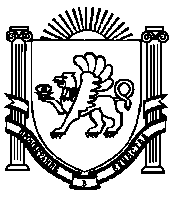   АДМИНИСТРАЦИЯ  ДРОФИНСКОГО  СЕЛЬСКОГО  ПОСЕЛЕНИЯ                    НИЖНЕГОРСКОГО  РАЙОНА  РЕСПУБЛИКИ КРЫМ                                               ПОСТАНОВЛЕНИЕ 30.12.2020 г.                                             №261-06                                         с. Дрофино«Об утверждении Перечня муниципального имущества муниципального образования Дрофинское сельское поселение Нижнегорского района Республики Крым,предназначенного для передачи во владение (или)в пользование субъектам малого и среднего предпринимательства по состоянию на 01.01.2021 годаВ  соответствии  со статьями 12,132 Конституции Российской Федерации , с Федеральным законом от 06.10.2003 г. № 131-ФЗ «Об общих принципах организации местного самоуправления в Российской Федерации", со статьей 18 Федерального закона от 24.07.2007 N 209-ФЗ "О развитии малого и среднего предпринимательства в Российской Федерации", Федерального закона от 22.07.2008 N 159-ФЗ "Об особенностях отчуждения недвижимого имущества, находящегося в государственной собственности субъектов Российской Федерации или муниципальной собственности и арендуемого субъектами малого и среднего предпринимательства, и о внесении изменений и дополнений в отдельные законодательные акты Российской Федерации", Уставом муниципального образования Дрофинское сельское поселение Нижнегорского района Республики Крым, в целях поддержки малого  и среднего предпринимательства  , администрация Дрофинского сельского поселения ПОСТАНОВЛЯЕТ :Утвердить Перечень муниципального имущества муниципального образования Дрофинское сельское поселение Нижнегорского района Республики Крым, предназначенного для передачи во владение (или) в пользование субъектам малого и среднего предпринимательства по состоянию на 01 января 2021 года (прилагается).Настоящее Постановление обнародовать на информационном стенде Дрофинского сельского поселения и в сети Интернет на официальном сайте Дрофинского сельского поселения http://дрофинскоесп.рф/.3.Настоящее решение вступает в силу с момента его подписания.4.Контроль за исполнением настоящего решения оставляю за собой.     Глава администрации сельского поселения                                    Э.Э.Паниев№ п/пНомер в реестре имуществаАдрес (местоположение) объектаСтруктурированный адрес объектаСтруктурированный адрес объектаСтруктурированный адрес объектаСтруктурированный адрес объектаСтруктурированный адрес объектаСтруктурированный адрес объектаСтруктурированный адрес объектаСтруктурированный адрес объектаСтруктурированный адрес объектаСтруктурированный адрес объектаСтруктурированный адрес объектаВид объекта недвижимости, движимое имущество№ п/пНомер в реестре имуществаАдрес (местоположение) объектаСтруктурированный адрес объектаСтруктурированный адрес объектаСтруктурированный адрес объектаСтруктурированный адрес объектаСтруктурированный адрес объектаСтруктурированный адрес объектаСтруктурированный адрес объектаСтруктурированный адрес объектаСтруктурированный адрес объектаСтруктурированный адрес объектаСтруктурированный адрес объектаВид объекта недвижимости, движимое имущество№ п/пНомер в реестре имуществаАдрес (местоположение) объектаСтруктурированный адрес объектаСтруктурированный адрес объектаСтруктурированный адрес объектаСтруктурированный адрес объектаСтруктурированный адрес объектаСтруктурированный адрес объектаСтруктурированный адрес объектаСтруктурированный адрес объектаСтруктурированный адрес объектаСтруктурированный адрес объектаСтруктурированный адрес объектаВид объекта недвижимости, движимое имущество№ п/пНомер в реестре имуществаАдрес (местоположение) объектаНаименование субъекта РФНаименование муниципального районаНаименование сельского поселенияВид населенного пунктаНаименование населенного пунктаТип элемента планировочной структурыНаименование элемента планировочной структурыТип элемента улично-дорожной сетиНаименование элемента улично-дорожной сетиНомер дома (включая литеру)Тип и номер корпуса, строения, владенияВид объекта недвижимости, движимое имущество1234567891011121314152с.Дрофиноул.Мира,9Республика  КрымНижнегорскийДрофинское сельское поселениеселоДрофиноулицаМира9НедвижимоеимуществоСведения о недвижимом имуществе или его части Сведения о недвижимом имуществе или его части Сведения о недвижимом имуществе или его части Сведения о недвижимом имуществе или его части Сведения о недвижимом имуществе или его части Сведения о недвижимом имуществе или его части Сведения о недвижимом имуществе или его части Сведения о движимом имуществеСведения о движимом имуществеСведения о движимом имуществеСведения о движимом имуществеСведения о движимом имуществеСведения о движимом имуществеКадастровый номерКадастровый номерНомер части объекта недвижимости согласно сведениям государственного кадастра недвижимостиОсновная характеристика объекта недвижимостиОсновная характеристика объекта недвижимостиОсновная характеристика объекта недвижимостиНаименование объекта учётаТип: оборудование, машины, механизмы, установки, транспортные средства, инвентарь, инструменты, иноеГосударственный регистрационный знак (при наличии)Наименование объекта учетаМарка, модельГод выпускаКадастровый номер объекта недвижимости имущества, в том числе земельного участка, в (на) расположен объектКадастровый номерКадастровый номерНомер части объекта недвижимости согласно сведениям государственного кадастра недвижимостиТип (площадь - для земельных участков, зданий, помещений; протяженность, объем, площадь, глубина залегания и т.п. согласно проектной документации – для объектов незавершенного строительства)Фактическое значение/ Проектируемое значение (для объектов незавершенного строительства)Единица измерения (для площади – кв.м., протяженность – м., для глубины залегания – м., для объема – куб.м.Наименование объекта учётаТип: оборудование, машины, механизмы, установки, транспортные средства, инвентарь, инструменты, иноеГосударственный регистрационный знак (при наличии)Наименование объекта учетаМарка, модельГод выпускаКадастровый номер объекта недвижимости имущества, в том числе земельного участка, в (на) расположен объектНомерТип (кадастровый, условный, устаревший)Номер части объекта недвижимости согласно сведениям государственного кадастра недвижимостиТип (площадь - для земельных участков, зданий, помещений; протяженность, объем, площадь, глубина залегания и т.п. согласно проектной документации – для объектов незавершенного строительства)Фактическое значение/ Проектируемое значение (для объектов незавершенного строительства)Единица измерения (для площади – кв.м., протяженность – м., для глубины залегания – м., для объема – куб.м.Наименование объекта учётаТип: оборудование, машины, механизмы, установки, транспортные средства, инвентарь, инструменты, иноеГосударственный регистрационный знак (при наличии)Наименование объекта учетаМарка, модельГод выпускаКадастровый номер объекта недвижимости имущества, в том числе земельного участка, в (на) расположен объект161718192021222324 2526272890:08:030101:1657кадастровый          204,9кв.мКотельнаяСведения о праве аренды или безвозмездного пользования имуществомотсутствуютСведения о праве аренды или безвозмездного пользования имуществомотсутствуютСведения о праве аренды или безвозмездного пользования имуществомотсутствуютСведения о праве аренды или безвозмездного пользования имуществомотсутствуютСведения о праве аренды или безвозмездного пользования имуществомотсутствуютСведения о праве аренды или безвозмездного пользования имуществомотсутствуютСведения о праве аренды или безвозмездного пользования имуществомотсутствуютСведения о праве аренды или безвозмездного пользования имуществомотсутствуютСведения о праве аренды или безвозмездного пользования имуществомотсутствуютСведения о праве аренды или безвозмездного пользования имуществомотсутствуютУказать одно из значений: в перечне (изменениях в перечне)Сведения о правовом акте, в соответствии с которым имущество включено в перечень (изменены сведения об имуществе в перечне)Сведения о правовом акте, в соответствии с которым имущество включено в перечень (изменены сведения об имуществе в перечне)Сведения о правовом акте, в соответствии с которым имущество включено в перечень (изменены сведения об имуществе в перечне)Сведения о правовом акте, в соответствии с которым имущество включено в перечень (изменены сведения об имуществе в перечне)Организации, образующей инфраструктуру поддержки субъектов малого и среднего предпринимательстваОрганизации, образующей инфраструктуру поддержки субъектов малого и среднего предпринимательстваОрганизации, образующей инфраструктуру поддержки субъектов малого и среднего предпринимательстваОрганизации, образующей инфраструктуру поддержки субъектов малого и среднего предпринимательстваОрганизации, образующей инфраструктуру поддержки субъектов малого и среднего предпринимательстваСубъект малого и среднего предпринимательстваСубъект малого и среднего предпринимательстваСубъект малого и среднего предпринимательстваСубъект малого и среднего предпринимательстваСубъект малого и среднего предпринимательстваУказать одно из значений: в перечне (изменениях в перечне)Наименование органа, принявшего документВид документаРеквизиты документаРеквизиты документаПравообладательПравообладательПравообладательДокументы основаниеДокументы основаниеПравообладательПравообладательПравообладательДокументы основаниеДокументы основаниеУказать одно из значений: в перечне (изменениях в перечне)Наименование органа, принявшего документВид документаДатаНомерПолное наименованиеОГРН (ОГРНИП)ИННДата заключения договораДата окончания действия договораПолное наименованиеОГРН (ОГРНИП)ИННДата заключения договораДата окончания действия договораУказать одно из значений: в перечне (изменениях в перечне)Наименование органа, принявшего документВид документаДатаНомер293031323334353637383940414243Дрофинский с/советрешение18.09.20193